Activity 1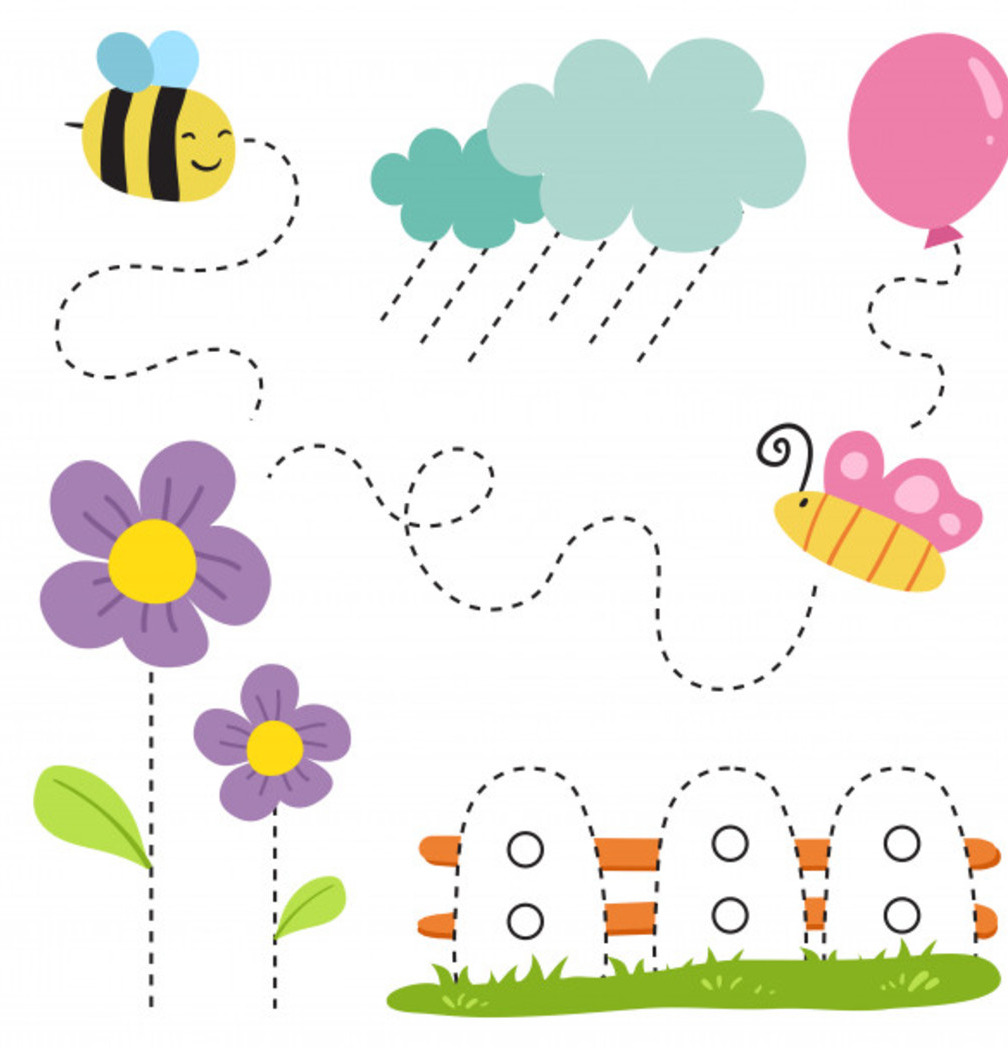 Follow the linesActivity 2Follow the lines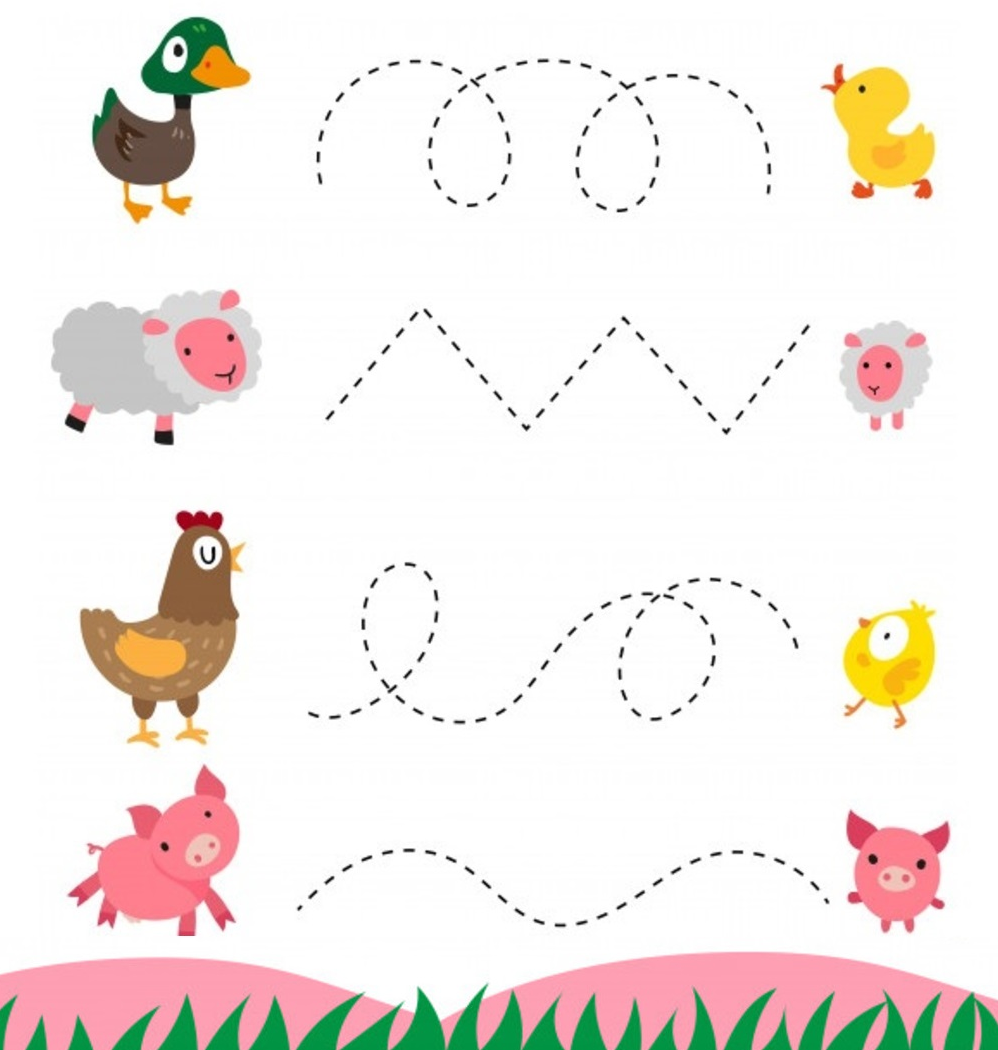 Activity 3Follow the lines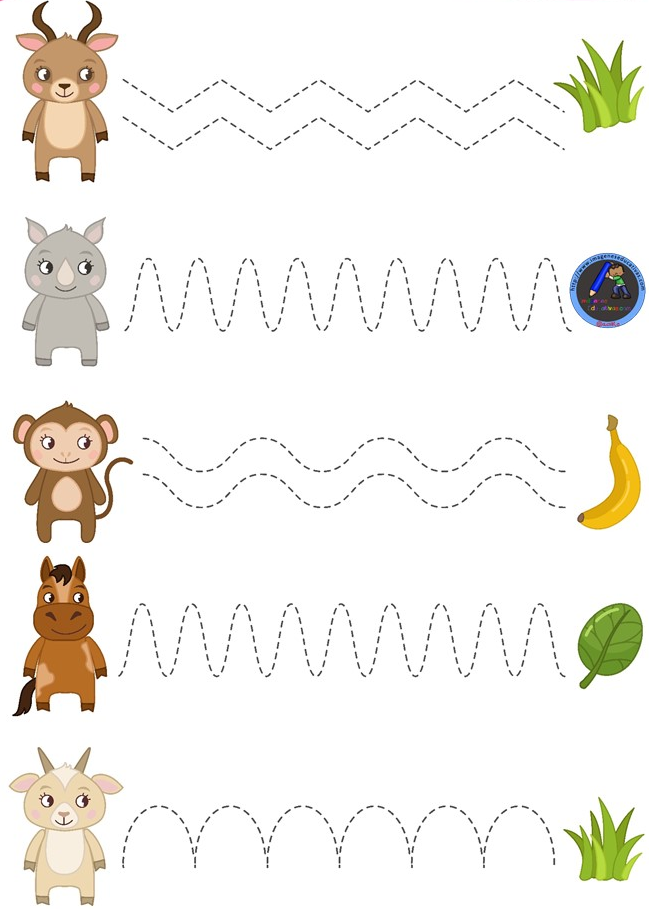 